Практическая работа «Подводный мир».1. Откройте редактор Scratch. 2. Измени фон Сцены. Выбери из библиотеки фонов underwater 2.3. Удалите спрайт кота, щелкнув по спрайту правой кнопкой мыши и выберите соответствующую команду.4. Добавьте спрайты обитателей подводного мира: Рыбки (Fish1, Fish2, Fish3), Акула(Sharc), Осьминог(Octopus), Краб(Crab). Расположите их на сцене.5. С помощью кнопки «Уменьшить» измените размеры всех обитателей подводного мира. Для этого нужно щелкнуть по кнопке, а потом нужное число раз по объекту. 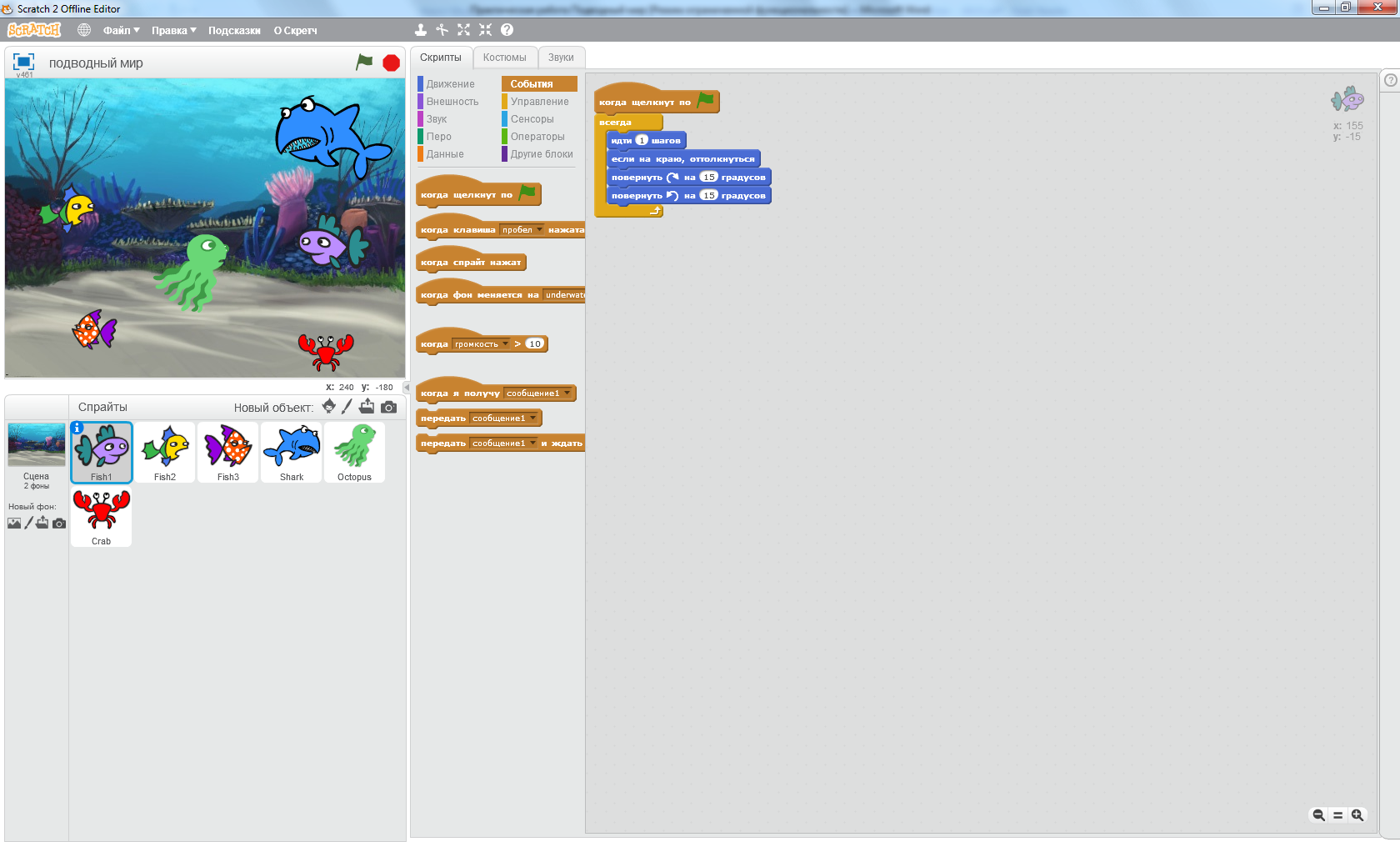 6. Для всех обитателей подводного мира сделайте стиль вращения влево-вправо. Для Рыбок, Акулы, Осьминога задайте направление 70 - 800, для краба направление – 900. Сделайте для всех обитателей подводного мира скрипт на движение: 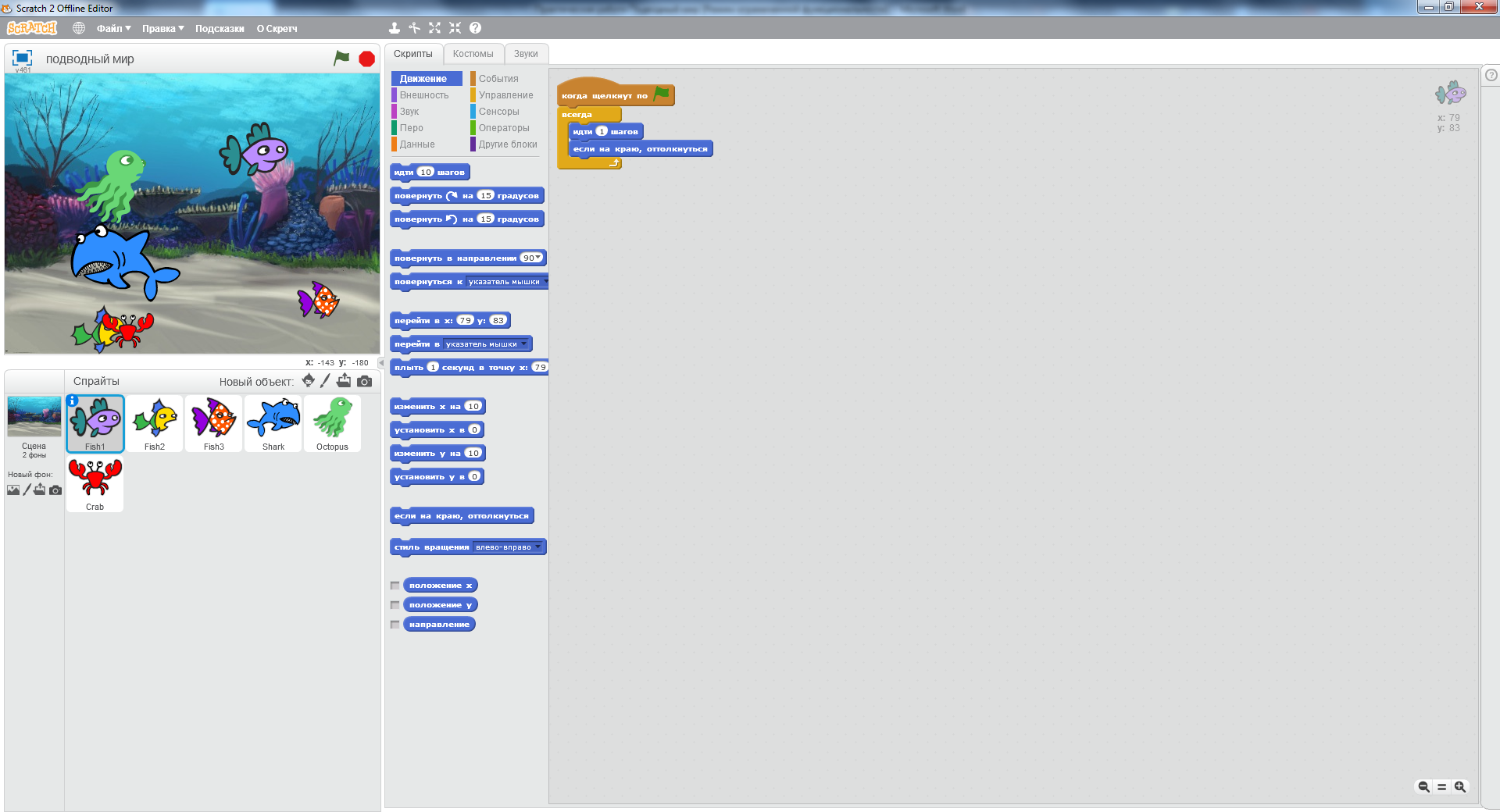 7. Для Акулы и Краба составьте скрипт для смены костюма: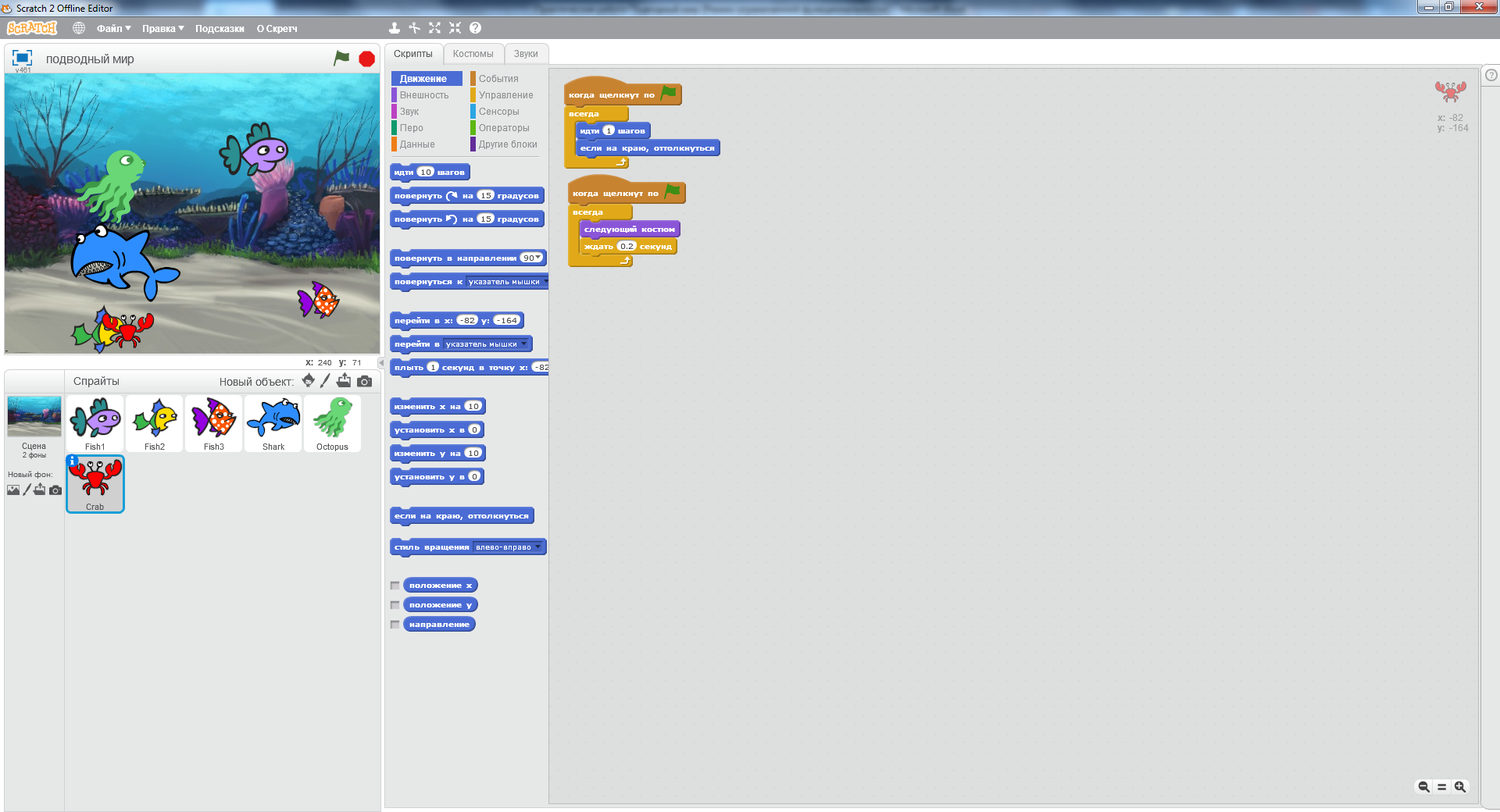 8. Для Осьминога соберите скрипт по смене костюма и примените графический эффект, чтобы он менял цвет: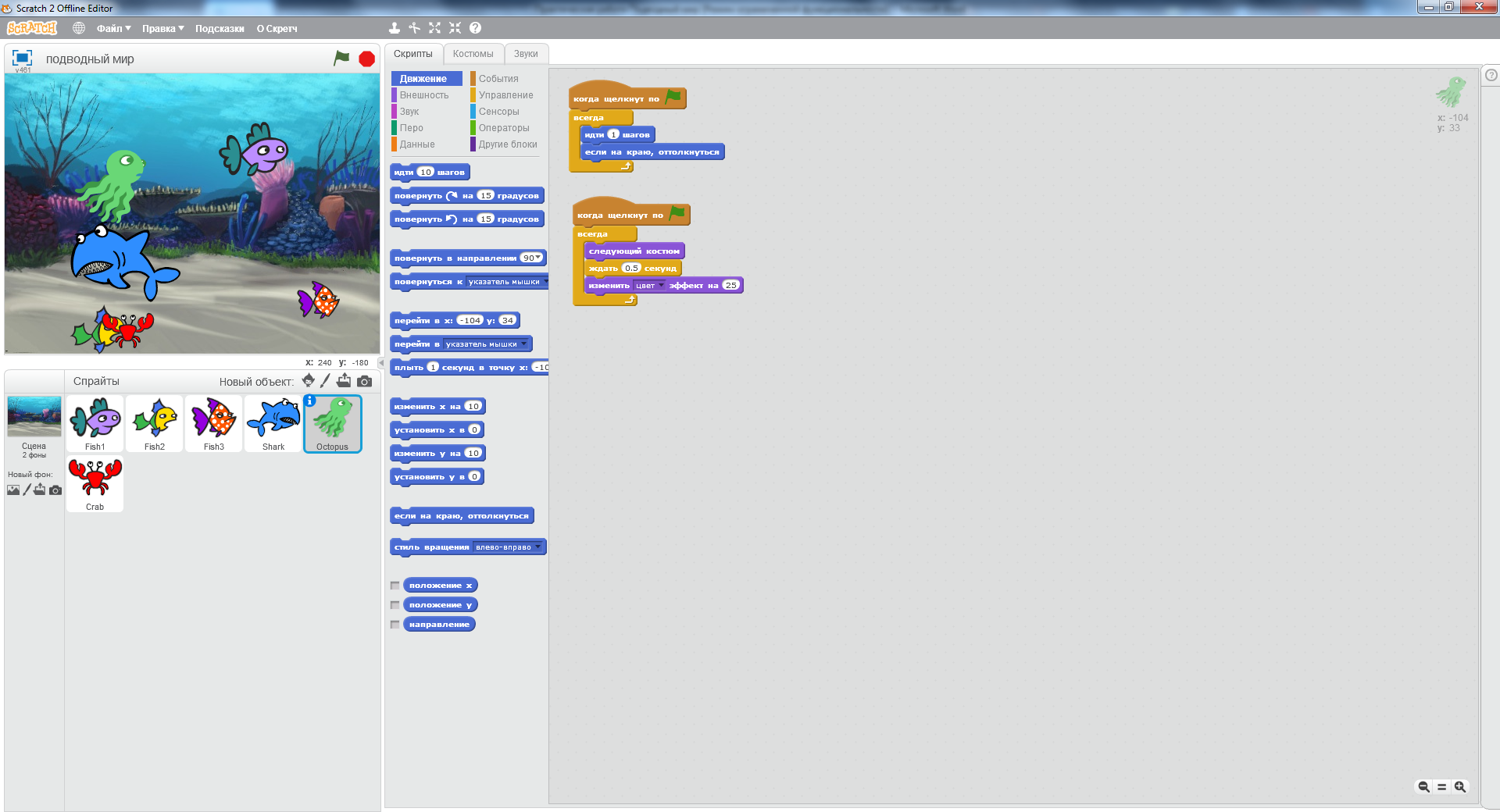 9. Для сцены добавьте звук Bubbles из библиотеки и соберите скрипт: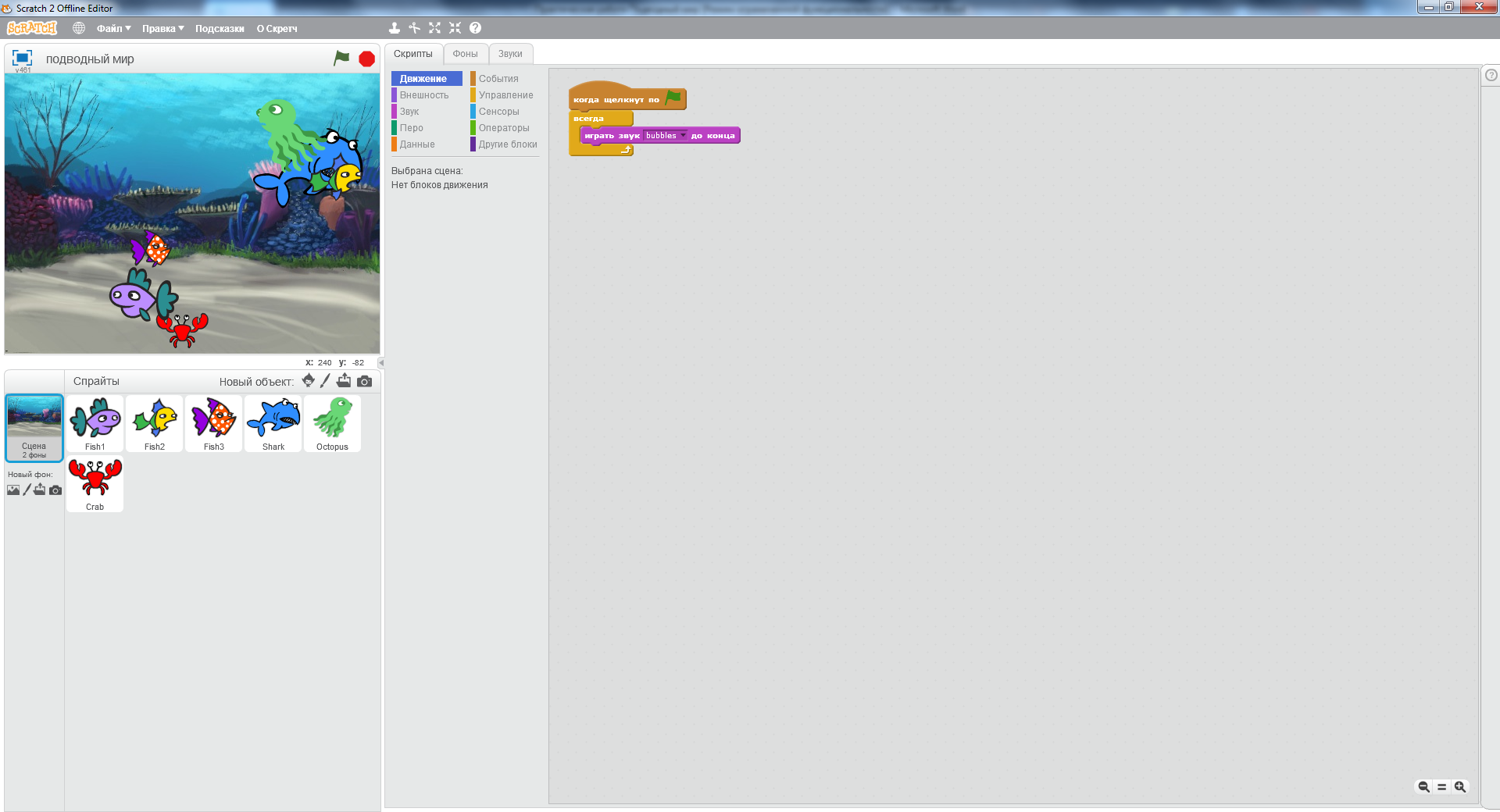 10. Запустите проект, щелкнув по зеленому флажку. Посмотрите как работает ваша программа. Исправьте ошибки, если они есть.11. Сохраните проект в свою папку.